0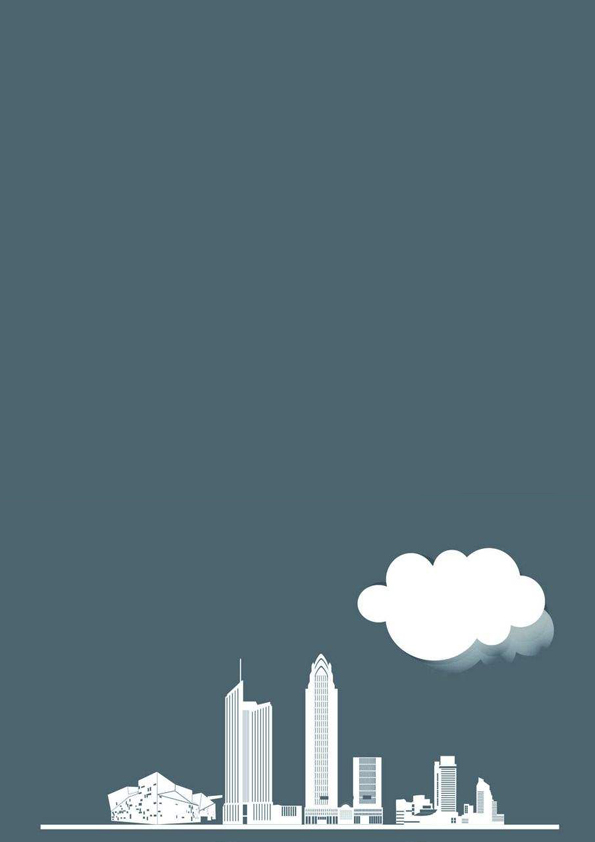 纺织品购销的合同范本　　供方：________合同编号： 　　需方：________签订地点： 　　签订时间： 　　一、产品名称、商标、型号、厂家、数量、金额、供货时间及数量： 　　产品规格 计量单位 数量 单价 总金额 交(提)货时间及数量 　　合计 　　合计人民币金额(大写) 　　二、质量要求技术标准、供方对质量负责的条件和期限 　　三、交(提)货地点、方式 　　四、运输方式及到达站港和费用负担 　　五、合理损耗及计算方法 　　六、包装标准、包装物的供应与回收 　　七、验收标准、方法及提出异议期限 　　八、随机备品、配件工具数量及供应办法 　　九、结算方式及期限 　　十、如需提供担保，另立合同担保书，作为本合同附件。 　　十一、违约责任 　　十二、解决合同纠纷的方式：执行本合同发生争议，由当事人双方协商解决。协商不成，双方同意由常州市仲裁委员会仲裁(当事人双方不在本合同中约定仲裁机构，事后又没有达成书面仲裁协议的，可向人民法院起诉)。 　　十三、其它约定事项 　　供方 　　单位名称(章) 　　单位地址： 　　法定代表人： 　　委托代理人： 　　电话： 　　电报挂号： 　　开户银行： 　　帐号： 　　邮政编码：需方 　　单位名称(章) 　　单位地址： 　　法定代表人： 　　委托代理人： 　　电话： 　　电报挂号： 　　开户银行： 　　帐号： 　　邮政编码：鉴(公)证意见： 　　经办人： 　　鉴(公)证机关(章) 　　年月日